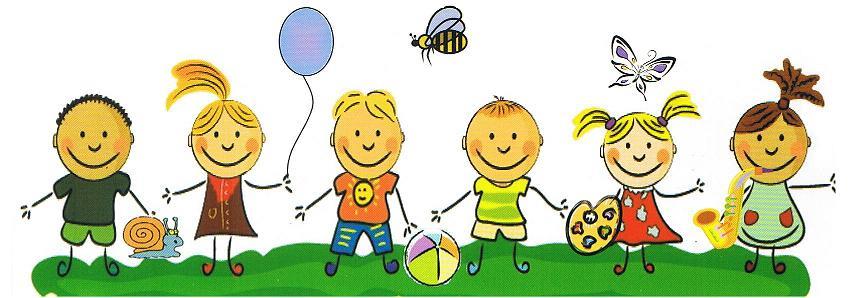 RAMOWY ROZKŁAD DNIA 
DLA GRUPY DZIECI CZTEROLETNICH
Godzina
Działanie6:30-8:30Przychodzenie dzieci do przedszkola, swobodne zabawy w kącikach zainteresowań z wykorzystaniem puzzli, gier, układanek logicznych i pomocy dydaktycznych, zabawy ruchowe, praca indywidualna w zakresie wspomagania rozwoju dziecka.8:30-8:45Czynności organizacyjne, samoobsługowe i higieniczne przygotowujące do śniadania.8:45-9:15Śniadanie, czynności higieniczne po śniadaniu.9:15-9:45Zajęcia dydaktyczne, realizowane według programu wychowania przedszkolnego.9:45-10:45Czynności organizacyjne związane z przygotowaniem do wyjścia na podwórko.10:45-11:30Zabawy dydaktyczne kierowane przez nauczyciela.11:30-12:00Czynności higieniczne przed obiadem.12:00-12:30Obiad, czynności higieniczne po obiedzie.12:30-14:00Odpoczynek, słuchanie muzyki relaksacyjnej, audycji dla dzieci, tekstów literatury dziecięcej, drzemka lub odpoczynek na leżaczkach (czterolatki).14:00-14:30Czynności samoobsługowe, higieniczne i organizacyjne przed podwieczorkiem.14:30-15:00Podwieczorek, czynności higieniczne po podwieczorku.15:00-16:00Zabawy ruchowe, dydaktyczne, konstrukcyjne, manipulacyjne, taneczne
i inne w sali lub na powietrzu, praca indywidualna z dzieckiem zdolnym lub z dzieckiem mającym trudności, utrwalenie zdobytych wiadomości.16:00-17:00Zabawy tematyczne w kącikach zainteresowań,  prace porządkowe w sali, zabawy swobodne, praca indywidualna w zakresie wspomagania rozwoju dziecka.